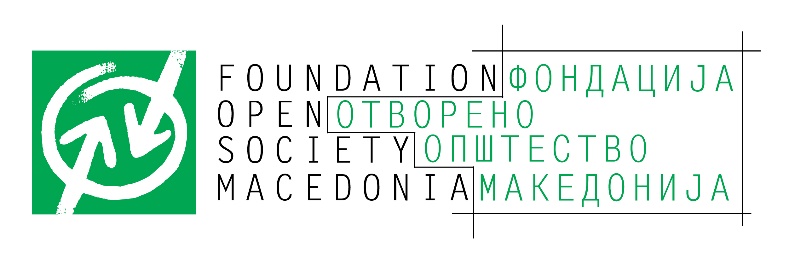 ПРИЈАВА ЗА ИСТРАЖУВАЧКА СТОРИЈАЛИЧНИ ПОДАТОЦИ ЗА КАНДИДАТОТ:ОПИС НА ИСТРАЖУВАЧКАТА СТОРИЈАРаботен наслов на истражувачката сторијаВкупен буџет (во УСД): Период на реализација: Дадете кус опис на проблемот на кој сакате да работите, објаснете ја основната идеја и теза на истражувачката сторија и аргументирајте за нејзината оправданост (максимум една страница): Наведете ги главните активности за истражувањето, посочете пристап и извори на информации кои планирате да ги користите (максимум една страница):Наведете ги претпоставените ризици за истражувањето и начинот на нивно надминување:Доколку ви е потребна менторска поддршка при подготовката на сторијата специфицирајте за типот и ангажманот (во број денови) што ги очекувате од менторот (ФООМ ќе склучи одделни договори со избрани ментори и тие трошоци не се прикажуваат во овој документ):Име:  Презиме:Адреса: Поштенски број и град:Телефон:Email:Медиум (во којшто работи или со којшто соработува):Наведете било каква дополнителна информација која би сакале да ја споделите поврзана со вашата истражувачка сторија, а за која не сте прашани во пријавата: Детален буџет за истражувачката сторија (во УСД):